Dokumentation im Corona-Jahr 2019/20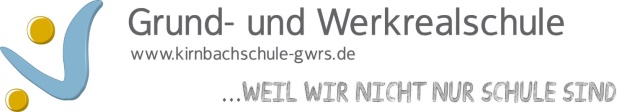 Bitte in Stichworten eintragenName der Lehrkraft: S. GötzDatum der Dokumentation: 23.07.2020Klasse in 2019/20FachDas haben wir bereits erledigtDas musste noch offen bleiben8bEnglischUnit 1-4Bitte wiederholen / vertiefen:present perfectpast perfectpassive